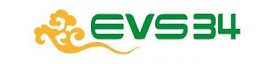 第三十四届世界电动车大会暨展览会参展申请表

联系方式：北京盛大超越国际展览有限公司         电话和微信：189 1184 4959            邮箱:  sales@s-expo.com单位名称
（盖章）中文：中文：中文：单位名称
（盖章）英文：英文：英文：单位地址联 系 人手    机电    话职    务邮    箱网    址展品类型：展品类型：展品类型：展品类型：国内企业展位价格和预定·室内光地展位：人民币 1600 元/㎡（36㎡起租），预定      平方米。   
·室外光地展位：人民币 1000 元/㎡（100㎡起租），预定      平方米。
·室内标准展位：人民币15，000 元/个（9㎡），预定    个。      
  □双面开口的标准展位加收1500元(可以加黑此选项或在方框内“√”)·室内光地展位：人民币 1600 元/㎡（36㎡起租），预定      平方米。   
·室外光地展位：人民币 1000 元/㎡（100㎡起租），预定      平方米。
·室内标准展位：人民币15，000 元/个（9㎡），预定    个。      
  □双面开口的标准展位加收1500元(可以加黑此选项或在方框内“√”)·室内光地展位：人民币 1600 元/㎡（36㎡起租），预定      平方米。   
·室外光地展位：人民币 1000 元/㎡（100㎡起租），预定      平方米。
·室内标准展位：人民币15，000 元/个（9㎡），预定    个。      
  □双面开口的标准展位加收1500元(可以加黑此选项或在方框内“√”)国内企业展位价格和预定展位划分建议（仅供参考，不作要约条件）：展位划分建议（仅供参考，不作要约条件）：展位划分建议（仅供参考，不作要约条件）：报名日期：     年   月   日报名日期：     年   月   日报名日期：     年   月   日